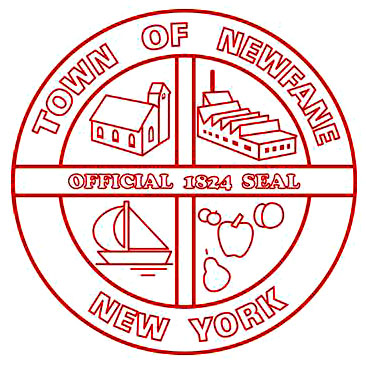 RESOLUTION NO. 63 - 2023RESOLUTION EMPOWERING THE TOWN OF NEWFANE PLANNING BOARD TO WAIVE REQUIREMENTS IMPOSED BY LOCAL LAW NO. 1, SHORT TERM RENTAL ESTABLISHMENTS, PURSUANT TO TOWN LAW SECTION 274-b 5WHEREAS, the Town of Newfane has passed a Local Law No. 1, establishing conditions and requirements for the granting of a Special Exception Use for Short Term Rental Establishments, by the Town of Newfane Planning Board,WHEREAS, circumstances may arise in the consideration of each application, whereupon it may be necessary in the best interests of the health safety or general welfare of the community, to waive certain requirements set forth in said Local Law for the granting of such special exception use permit to an applicant, andWHEREAS, Town Law Section 274-b5 permits the Town Board to empower the Town of Newfane Planning Board to waive certain requirements set forth in said Local Law for the granting of such special exception use permit, when it may be necessary in the best interests of the health, safety or general welfare of the community to do so,and         	NOW THEREFORE, BE IT RESOLVED THATThe Town Board of the Town of Newfane does hereby empower the Town of Newfane Planning Board to waive certain requirements set forth in said Local Law for the granting of such special exemption use permit, when it may be necessary in the best interests of the health, safety or general welfare of the community to do so.  DATED: _________________________________John Syracuse, Supervisor		_____________________________Laura Rutland, Councilwoman		_____________________________Sue Neidlinger, Councilwoman    	_____________________________Richard Coleman, Councilman     	_____________________________Troy Barnes, Councilman             	 _____________________________DATED:  December 29, 2023CERTIFICATE OF CLERKSTATE OF NEW YORKCOUNTY OF NIAGARATOWN OF NEWFANE								______________________________ 								Mildred Kramp, RMC, CMC	SEAL							Town Clerk Town of Newfane